INDICAÇÃO Nº 99/2015Sugere ao Poder Executivo estudo para melhorias na sinalização de trânsito na Rua Monte Líbano no Jardim Alfa, neste município.Excelentíssimo Senhor Prefeito Municipal,                                   Nos termos do Art. 108 do Regimento Interno desta Casa de Leis, dirijo - me a Vossa Excelência para sugerir que, por intermédio do Setor competente, que seja realizado estudo para melhorias na sinalização de trânsito na Rua Monte Líbano no Jardim Alfa, neste município.Justificativa:Desde a alteração no fluxo de veículos no dia 28 de outubro de 2014 no local      para proporcionar maior segurança aos condutores de veículos e pedestres existe um enorme desrespeito por parte dos motoristas, inclusive moradores do próprio bairro que não respeitam a alteração no trânsito principalmente na citada rua acima. Como não há fiscalização a referida rua continua sendo utilizada nos dois sentidos, principalmente nos períodos da manhã e final de tarde. Quando são abordados, dizem que desconhecem a alteração e outros que as placas de sinalização que informam o sentido único de direção não são suficientes para avisar o condutor do veículo. Existe uma preocupação, pois o local é muito utilizado por praticantes de caminhadas e por ciclistas que utilizam a ciclofaixa em toda a extensão da via. Há possibilidades de acidentes graves no local, caso não seja feito algo para coibir motoristas irresponsáveis e que desdenham da falta de fiscalização, como dizem alguns moradores da região.Plenário “Dr. Tancredo Neves”, em 14 de janeiro de 2.015.Celso Ávila- vereador - 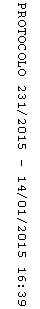 